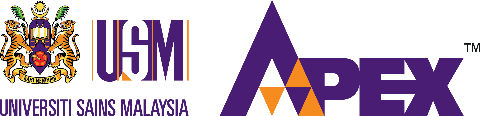 CLEARING HOUSE FORM [3.5 YEARS]BACHELOR OF MANAGEMENT (HONOURS)* For International studentsName: _______________________: _______________________: _______________________: _______________________Matric No.Matric No.: _________________: _________________: _________________Year Intake: _______________________: _______________________: _______________________: _______________________MinorMinor: _________________: _________________: _________________Major: _______________________: _______________________: _______________________: _______________________Mobile No.Mobile No.: _________________: _________________: _________________Advisor: _______________________: _______________________: _______________________: _______________________Email Email : _________________: _________________: _________________COURSE CODESEMESTER (√)SEMESTER (√)SEMESTER (√)SEMESTER (√)SEMESTER (√)SEMESTER (√)SEMESTER (√)SEMESTER (√)GRADECOURSE CODESEM 1SEM 2SEM 3SEM 4SEM 5SEM 6SEM 7SEM 8GRADECOMMON CORE (52 CREDITS)COMMON CORE (52 CREDITS)COMMON CORE (52 CREDITS)COMMON CORE (52 CREDITS)COMMON CORE (52 CREDITS)COMMON CORE (52 CREDITS)COMMON CORE (52 CREDITS)COMMON CORE (52 CREDITS)COMMON CORE (52 CREDITS)COMMON CORE (52 CREDITS)ATW103/3ATW107/3ATW108/3ATW109/3ATW115/3ATW116/3ATW151/3ATW153/3ATW157/3ATW159/3ATW202/3ATW211/3ATW251/3ATW263/3ATW306/8ATW393/4ATW394/3ATW396/3MAJOR CORE (33 CREDITS)MAJOR CORE (33 CREDITS)MAJOR CORE (33 CREDITS)MAJOR CORE (33 CREDITS)MAJOR CORE (33 CREDITS)MAJOR CORE (33 CREDITS)MAJOR CORE (33 CREDITS)MAJOR CORE (33 CREDITS)MAJOR CORE (33 CREDITS)MAJOR CORE (33 CREDITS)COURSE CODESEMESTER (√)SEMESTER (√)SEMESTER (√)SEMESTER (√)SEMESTER (√)SEMESTER (√)SEMESTER (√)SEMESTER (√)GRADECOURSE CODESEM 1SEM 2SEM 3SEM 4SEM 5SEM 6SEM 7SEM 8GRADEMINOR (20 CREDITS)MINOR (20 CREDITS)MINOR (20 CREDITS)MINOR (20 CREDITS)MINOR (20 CREDITS)MINOR (20 CREDITS)MINOR (20 CREDITS)MINOR (20 CREDITS)MINOR (20 CREDITS)MINOR (20 CREDITS)ELECTIVE (6 CREDITS)ELECTIVE (6 CREDITS)ELECTIVE (6 CREDITS)ELECTIVE (6 CREDITS)ELECTIVE (6 CREDITS)ELECTIVE (6 CREDITS)ELECTIVE (6 CREDITS)ELECTIVE (6 CREDITS)ELECTIVE (6 CREDITS)ELECTIVE (6 CREDITS)UNIVERSITY (15 CREDITS)UNIVERSITY (15 CREDITS)UNIVERSITY (15 CREDITS)UNIVERSITY (15 CREDITS)UNIVERSITY (15 CREDITS)UNIVERSITY (15 CREDITS)UNIVERSITY (15 CREDITS)UNIVERSITY (15 CREDITS)UNIVERSITY (15 CREDITS)UNIVERSITY (15 CREDITS)HFF225/2HFE224/4SEA205E/4 *Bahasa MalaysiaBahasa MalaysiaBahasa MalaysiaBahasa MalaysiaBahasa MalaysiaBahasa MalaysiaBahasa MalaysiaBahasa MalaysiaBahasa MalaysiaBahasa MalaysiaLKM100/2 *LKM200/2 *LKM300/2 *LKM400/2English LanguageEnglish LanguageEnglish LanguageEnglish LanguageEnglish LanguageEnglish LanguageEnglish LanguageEnglish LanguageEnglish LanguageEnglish LanguageLMT100/2 LSP300/2LSP403/2Co-curriculum/Skills/OptionsCo-curriculum/Skills/OptionsCo-curriculum/Skills/OptionsCo-curriculum/Skills/OptionsCo-curriculum/Skills/OptionsCo-curriculum/Skills/OptionsCo-curriculum/Skills/OptionsCo-curriculum/Skills/OptionsCo-curriculum/Skills/OptionsCo-curriculum/Skills/OptionsForeign Language/Specific English LanguageForeign Language/Specific English LanguageForeign Language/Specific English LanguageForeign Language/Specific English LanguageForeign Language/Specific English LanguageForeign Language/Specific English LanguageForeign Language/Specific English LanguageForeign Language/Specific English LanguageForeign Language/Specific English LanguageForeign Language/Specific English LanguageEndorsementEndorsementEndorsementEndorsementEndorsementEndorsementEndorsementEndorsementEndorsementEndorsementEndorsementEndorsement_________________________________________________________________________________________________________________________________________________________________________________________________________________________________________________________________________________________(STUDENT SIGNATURE)(STUDENT SIGNATURE)(STUDENT SIGNATURE)(ACADEMIC ADVISOR SIGNATURE)(ACADEMIC ADVISOR SIGNATURE)(ACADEMIC ADVISOR SIGNATURE)(ACADEMIC ADVISOR SIGNATURE)(ACADEMIC ADVISOR SIGNATURE)(ACADEMIC ADVISOR SIGNATURE)(ACADEMIC ADVISOR SIGNATURE)Name:Name:Date:Date: